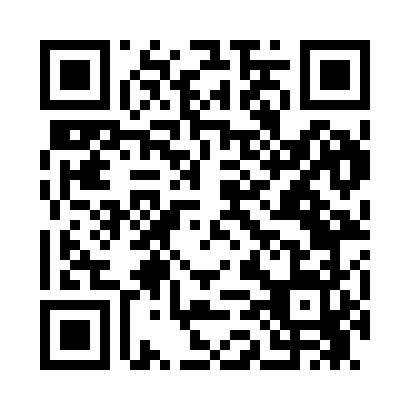 Prayer times for Humansville, Missouri, USAMon 1 Jul 2024 - Wed 31 Jul 2024High Latitude Method: Angle Based RulePrayer Calculation Method: Islamic Society of North AmericaAsar Calculation Method: ShafiPrayer times provided by https://www.salahtimes.comDateDayFajrSunriseDhuhrAsrMaghribIsha1Mon4:255:561:185:128:4010:112Tue4:265:571:195:128:4010:113Wed4:265:571:195:128:4010:114Thu4:275:581:195:128:4010:105Fri4:285:581:195:138:3910:106Sat4:295:591:195:138:3910:107Sun4:296:001:195:138:3910:098Mon4:306:001:205:138:3910:099Tue4:316:011:205:138:3810:0810Wed4:326:011:205:138:3810:0711Thu4:336:021:205:138:3810:0712Fri4:346:031:205:138:3710:0613Sat4:356:031:205:138:3710:0514Sun4:366:041:205:138:3610:0515Mon4:366:051:205:138:3610:0416Tue4:376:061:205:138:3510:0317Wed4:386:061:215:138:3410:0218Thu4:406:071:215:138:3410:0119Fri4:416:081:215:138:3310:0020Sat4:426:091:215:138:339:5921Sun4:436:091:215:138:329:5822Mon4:446:101:215:138:319:5723Tue4:456:111:215:138:309:5624Wed4:466:121:215:128:309:5525Thu4:476:131:215:128:299:5426Fri4:486:131:215:128:289:5327Sat4:496:141:215:128:279:5228Sun4:506:151:215:128:269:5129Mon4:526:161:215:118:259:4930Tue4:536:171:215:118:249:4831Wed4:546:181:215:118:239:47